Appendix K-9 Consent For Volunteers Alone with Minor Children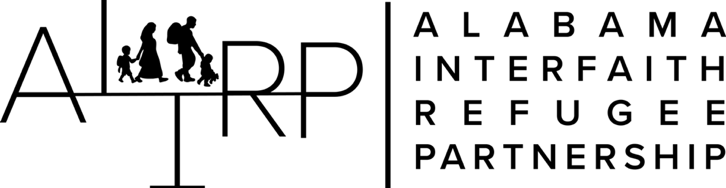 Parental Consent for Volunteer to Work With or Transport Minor Child (below age of 19 years)I ______________________-  give my consent for ____________________  Name of Parent					Name of Volunteerto transport or spend time with my minor child named ____________________								Name of Childwhen I am not present.  Printed Name of Parent or Guardian  _________________________________________Signature of Parent or Guardian:  _________________________________________Date:  _______________________________________________________________*Volunteer should email this signed form to:  Directsupport@alirp.org
Consentimiento de los Padres para que el Voluntario Trabaje con o Transporte Menor de Edad (menor de 19 años)
Yo _______________     doy mi consentimiento para   	 ____________________ Nombre del padre 						Nombre del voluntario
para transportar o pasar tiempo con mi hijo menor llamado	  ______________							Nombre del niño
cuando no estoy presente.Nombre impreso del padre o tutor _________________________________________Firma del padre o tutor 		_________________________________________Fecha:  _______________________________________________________________* El voluntario debe enviar este formulario firmado por correo electrónico a:Directsupport@alirp.org